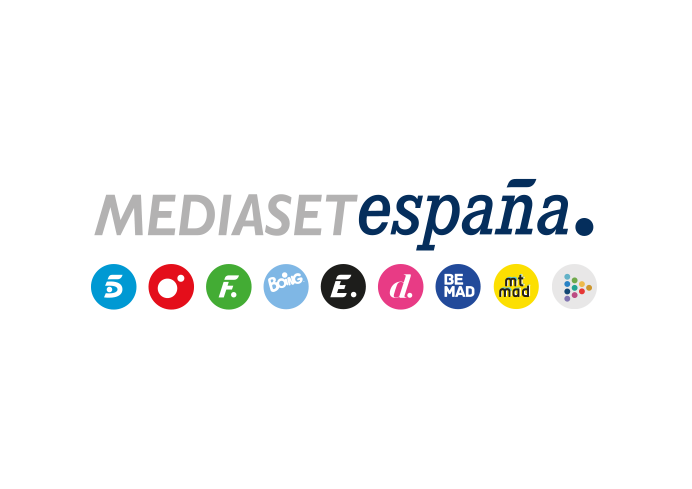 Madrid, 4 de febrero de 2020Paolo Vasile, distinguido con el Premio Eisenhower Fellowships por la independencia informativa de Telecinco y CuatroEl consejero delegado de Mediaset España acudirá el próximo 7 de febrero a la entrega de los galardones en la Embajada Española en Washington.Paolo Vasile, consejero delegado de Mediaset España, recibirá el First Amendment Award que anualmente concede la Asociación Española Eisenhower Fellowships en reconocimiento a “la labor informativa, independiente y libre de los medios que dirige, principalmente los canales de televisión Telecinco y Cuatro, así como la transformación digital de ambos canales”.El consejero delegado de Mediaset España acudirá el próximo 7 de febrero a la entrega de los galardones en la Embajada Española en Washington para recibir junto a representantes de otros medios de comunicación españoles el prestigioso premio de manos de Javier Cremades, abogado y presidente del Chapter español de los Eisenhower Fellowships y de George de Lama, su presidente norteamericano.Además de Paolo Vasile, han resultado premiados con el First Amendment Award en esta séptima edición, Moisés Naim en la categoría “Trayectoria Profesional”, por su trabajo en la prensa en España e Iberoamérica durante varias décadas; Carmen Arístegui al “Periodismo de Investigación” por sus investigaciones en México; Juan María Hernández Puértolas, al “Columnista en España” por crónicas sobre Estados Unidos; Julio Sánchez Cristo, al “Periodismo Radiofónico” en Colombia por su programa La W Radio; Salvador Enguix, al “Periodismo Local” por sus reportajes sobre la actualidad de la Comunidad Valenciana en La Vanguardia y Yolanda Monge, a la “Corresponsal Internacional” por su labor informativa desde Estados Unidos para El País. El Comité del Jurado del Premio está presidido por el abogado Javier Cremades y está compuesto por varias decenas de españoles que han participado desde hace más de 30 años en los programas de becas de los Eisenhower Fellowships, así como por premiados en ediciones anteriores, entre los cuales se encuentran los periodistas de Mediaset España Ana Rosa Quintana y Pedro Piqueras.